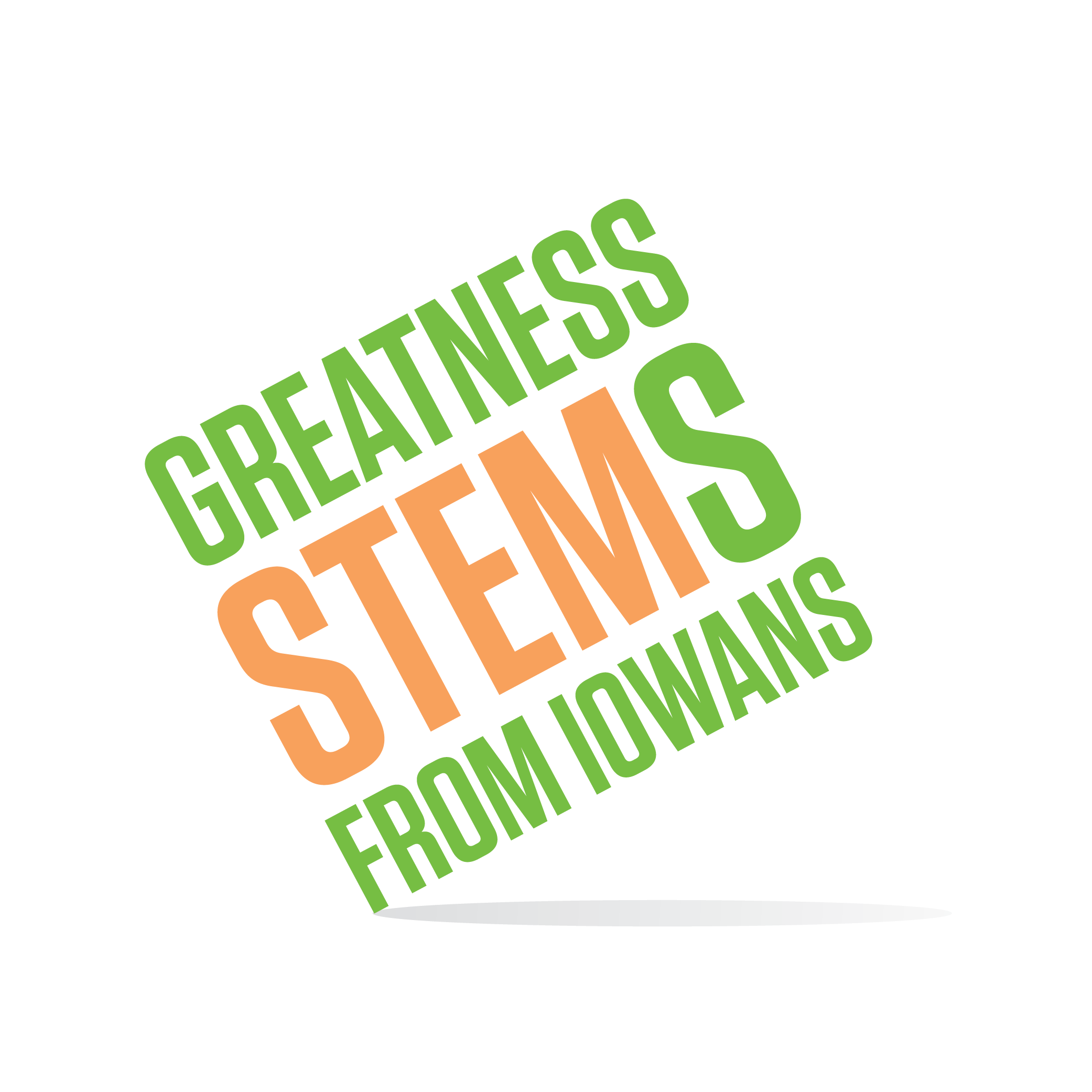 SC Region STEM Advisory Board  September 20, 2016Cowles Library, Drake University, Des MoinesRoom 201Tuesday September 20, 2016Tuesday September 20, 20162:00-2:05WelcomeSummarize August meeting outcomes2:05-2:15Board Chair Annual ElectionElection by ballot2:15-2:40The State of the Region AddressNuggets from 2015-2016 Eval ReportSouth Central Distribution MapsScale-Up, STEM BEST, Festivals, etcCurrent SC Hub ActivityOther community opportunities (board: where else could we plug in?)2:40-3:00Set Measurable Goals and PrioritizeHow do the hub’s current activities align with those goals?3:00-3:45Action StepsStrategies to reach goalsSub-committee tasksSchedule date to revisit3:45-4:00STEM UpdatesVolunteers neededDates for STEM FestivalsExternship Information SessionAnnouncements 4:00AdjournmentNext meeting: Wednesday, October 19th